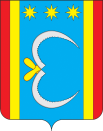  МУНИЦИПАЛЬНОЕ ОБРАЗОВАНИЕ ВАРВАРОВСКИЙ СЕЛЬСОВЕТОКТЯБРЬСКОГО РАЙОНА АМУРСКОЙ ОБЛАСТИП О С Т А Н О В Л Е Н И Е  05.06.2018                                                                                                             № 63  с. ВарваровкаОб утверждении Положенияо мобилизационной подготовкемуниципального образования«Варваровский  сельсовет».          Во исполнении Федеральных Законов от 06.10.2003 г. № 131-ФЗ « Об общих принципах организации местного самоуправления в Российской Федерации» с внесенными изменениями в отдельные законодательные акты Российской Федерации в связи с совершенствованием организации местного самоуправления, ФЗ-№ 31 «О мобилизационной подготовке и мобилизации в Российской Федерации», и Постановления Губернатора Амурской области от 11.01.2005 г. № 5 «Об утверждении Положения о мобилизационной подготовке в Амурской области»п о с т а н о в л я ю:            1.Утвердить прилагаемое Положение «О мобилизационной подготовке  муниципального образования « Варваровский сельсовет».2. Контроль за исполнением настоящего  постановления оставляю за собой.           3. Постановление главы Варваровского сельсовета  от 19.02.2014 г. № 24  «Об утверждении Положения о мобилизационной подготовке муниципального образования Варваровский сельсовет» считать утратившим силу.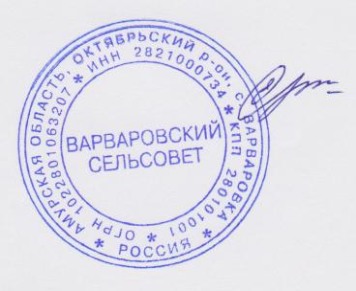 И.о. главы администрации    Варваровского сельсовета                       Е.А. Улько                                                                                                                                         УТВЕРЖДЕНО                                                                                    постановлением и.о. главы                                                                                    администрации Варваровского                                                                                    сельсовета                                                                                    от 05.06.2018    №  63 ПОЛОЖЕНИЕо мобилизационной подготовке  Варваровского сельсовета                                      1. ОБЩИЕ ПОЛОЖЕНИЯ     1.1. Настоящее Положение определяет основные задачи и общий порядок организации и проведения мобилизационной подготовки на территории Варваровского сельсовета.     Мобилизационная подготовка Варваровского сельсовета представляет собой комплекс мероприятий, проводимых в мирное время, по обеспечению готовности к управлению поселением в условиях военного времени.     1.2. При организации и проведении мобилизационной подготовки Варваровский сельсовет руководствуется Конституцией Российской Федерации, федеральными законами, указами и распоряжениями Президента Российской Федерации, нормативными правовыми актами Амурской области, нормативными правовыми актами Октябрьского района и настоящим Положением.     1.3. На Варваровский сельсовет возлагается:- участие в организации и осуществлении мероприятий по мобилизационной подготовке муниципальных предприятий и учреждений, находящихся на территории поселения; - организация и осуществление мероприятий по мобилизационной подготовке предприятий и учреждений, деятельность которых связана с деятельностью Варваровского сельсовета или которые находятся в сфере его ведения;- контроль за мобилизационной подготовкой муниципальных предприятий и учреждений, находящихся на территории Варваровского сельсовета (далее - организаций).          1.4. Мобилизационная подготовка Варваровского сельсовета проводится с учетом мероприятий по мобилизационной подготовке экономики Амурской области, Вооруженных Сил РФ, других войск и воинских формирований, мероприятий по мобилизационной подготовке экономики Октябрьского района и мероприятий гражданской обороны.                          II. СОДЕРЖАНИЕ МОБИЛИЗАЦИОННОЙ                    ПОДГОТОВКИ ВАРВАРОВСКОГО СЕЛЬСОВЕТА      2.1. Работа Варваровского сельсовета по организации мобилизационной подготовки проводится в соответствии с нормативными правовыми актами по вопросам мобилизационной подготовки в Российской Федерации, Амурской области и Октябрьском районе.     2.2. В содержание мобилизационной подготовки и мобилизации Варваровского сельсовета входят: - участие в организации и осуществлении мероприятий по мобилизационной подготовке муниципальных предприятий и учреждений, находящихся на территории поселения; -проведение мероприятий по переводу Варваровского сельсовета и организаций на работу в условиях военного времени, а территории поселения на условия военного времени;- подготовка техники организаций, предназначенной при объявлении мобилизации для поставки в Вооруженные Силы Российской Федерации, другие войска, воинские формирования, органы и специальные формирования или использования в их интересах;- организация воинского учета в Варваровском сельсовете и организациях;- бронирование на период мобилизации и на военное время граждан, пребывающих в запасе Вооруженных Сил Российской Федерации, федеральных органов исполнительной власти, имеющих запас и работающих в Варваровском сельсовете и организациях;- участие в занятиях, учениях и тренировках по мобилизационному развертыванию и выполнению мобилизационных планов, проводимых администрацией Октябрьского района.III. ПОЛНОМОЧИЯ ВАРВАРОВСКОГО СЕЛЬСОВЕТА В ОБЛАСТИ МОБИЛИЗАЦИОННОЙ ПОДГОТОВКИ И МОБИЛИЗАЦИИ     3.1.Варваровский сельсовет осуществляет полномочия в области мобилизационной подготовки и мобилизации:- обеспечивает исполнение федеральных законов, нормативных правовых актов Президента Российской Федерации, Правительства Российской Федерации, администрации Амурской области и Октябрьского района в области мобилизационной подготовки и мобилизации;- организует мобилизационную подготовку и мобилизацию на территории поселения;- руководит мобилизационной подготовкой поселения и организаций; - разрабатывает мероприятия по переводу Варваровского сельсовета на работу в условиях военного времени, поселения – на условиях военного времени;- проводит мероприятия по обеспечению жизнедеятельности населения поселения и населения, отселяемого из приграничной зоны в военное время, в том числе, услугами связи, общественного питания, торговли и бытового обслуживания;- организует и проводит закупку сельскохозяйственной продукции, сырья и продовольствия для государственных нужд населения в военное время;- выделяет установленным порядком имущество, находящееся в муниципальной собственности, для нужд обороны и безопасности Российской Федерации;- проводит мероприятия по мобилизационной подготовке сфер деятельности поселения;- заключает договоры (контракты) с организациями, расположенными на территории поселения, о поставках продукции, проведении работ, выделении сил и средств, об оказании услуг для государственных нужд, а также об обеспечении жизнедеятельности населения и других местных нужд;- при объявлении мобилизации проводит мероприятия по переводу сфер деятельности поселения на работу в условиях военного времени;- определяет порядок и техническое обеспечение круглосуточного приема распоряжений (сигналов оповещения) в Варваровском сельсовете, а также доведение до организаций соответствующих распоряжений (сигналов оповещения);- оказывает содействие военному комиссариату в его мобилизационной работе в мирное время и при объявлении мобилизации, включая: организацию в установленном порядке своевременно оповещения и явки граждан, подлежащих призыву на военную службу по мобилизации, поставки техники на сборные  пункты или в воинские части, предоставление зданий, сооружений, коммуникаций, земельных участков, транспортных и других материальных средств в соответствии с планами мобилизации;- организацию и обеспечение воинского учета и бронирования на период мобилизации и на военное время граждан, пребывающих в запасе и работающих в Варваровском сельсовете и организациях, определяемом Правительством Российской Федерации.     3.2. Глава Варваровского сельсовета несет персональную ответственность за исполнение возложенных на него обязанностей в области мобилизационной подготовки поселения и в пределах своих полномочий:- обеспечивает исполнение законов Российской Федерации, Правительства Российской Федерации, администрации Октябрьского района по вопросам мобилизационной подготовки и мобилизации;- организует, обеспечивает и руководит мобилизационной подготовкой Варваровского сельсовета и организаций;- обеспечивает взаимодействие Варваровского сельсовета с администрацией Октябрьского района, военным комиссариатом по вопросам мобилизационной подготовки и мобилизации;- назначает должностное лицо (освобожденное или по совместительству), на которое возлагаются обязанности по выполнению мероприятий мобилизационной подготовки и непосредственно руководит его работой;-обеспечивает разборку документов по организации закупок сельскохозяйственной продукции, сырья и продовольствия у населения поселения в военное время;- организует разработку документов штаба оповещения и проведения оборонных мероприятий;- участвует в планировании мероприятий администрацией Октябрьского района по переводу Варваровского сельсовета и организаций на работу в условиях военного времени;- участвует в разработке мероприятий по организации нормированного снабжения населения поселения продовольственными и непродовольственными товарами, медицинским, бытовым и транспортным обеспечением в период мобилизации и в военное время (с учетом прибывающего эвакуируемого населения и предприятий);- при объявлении мобилизации осуществляет руководство переводом Варваровского сельсовета и организаций на работу в условиях военного времени;- проводит тренировки с администрацией сельсовета и с аппаратом штаба оповещения и проведения оборонных мероприятий по работе в период проведения мобилизации и в военное время;- планирует финансирование мобилизационной подготовки поселения;-  организует делопроизводство по служебной информации ограниченного распространения (с пометкой «Для служебного пользования») в Варваровском сельсовете;- оказывает содействие военному комиссариату в его мобилизационной работе в мирное время и при объявлении мобилизации, включая:     .организацию в установленном порядке своевременного оповещения и явки граждан, подлежащих призыву на военную службу по мобилизации, поставки техники на сборные пункты или в воинские части, предоставление зданий, сооружений, коммуникаций, земельных участков, транспортных и других материальных средств в соответствии с планами мобилизации;     .организацию и обеспечение воинского учета и бронирования на период мобилизации и на военное время граждан пребывающих в запасе и работающих в Варваровском сельсовете и организациях, обеспечение представления отчетности по бронированию в порядке, определяемом Правительством Российской Федерации. IV. ОРГАНИЗАЦИЯ МОБИЛИЗАЦИОННОЙ 
          ПОДГОТОВКИ ВАРВАРОВСКОГО СЕЛЬСОВЕТА     4.1. Организация мобилизационной подготовки Варваровского сельсовета возлагается  на главу Варваровского сельсовета  и осуществляется на основе разрабатываемых мероприятий по мобилизационной подготовке Варваровского сельсовета в составе годового плана работы.     В зависимости от объема мобилизационных заданий или задач по проведению мероприятий по переводу экономики поселения на работу в условиях военного времени назначается должностное лицо ( освобожденное или по совместительству), на которое возлагаются обязанности по выполнению мероприятий мобилизационной подготовки.     4.2. Должностное лицо, на которое возложено исполнение обязанностей по выполнению мероприятий по мобилизационной подготовке Варваровского сельсовета:-существует планирование мероприятий по мобилизационной  подготовке Варваровского сельсовета в годовых и в месячных планах работы Варваровского сельсовета;-обеспечивает систематическую корректировку и обновление разработанных документов по мобилизационной подготовке Варваровского сельсовета и поселения в целом;-разрабатывает документы по организации закупок сельскохозяйственной продукции, сырья и продовольствия у населения поселения в военное время;- разрабатывает документы штаба оповещения и проведения оборонных мероприятий;- участвует в разработке мероприятий администрацией Октябрьского района по переводу органов местного самоуправления поселений и организаций на работу в условиях военного времени;- организует и координирует выполнение мероприятий по мобилизационной подготовке Варваровского сельсовета и поселения в целом;- ведет делопроизводство по служебной информации ограниченного распространения (с пометкой «Для служебного пользования»); - организует подготовку работников Варваровского сельсовета и организаций по мобилизационным вопросам;-обеспечивает в соответствии с разрабатываемыми планами контроль за выполнением мероприятий по мобилизационной  подготовке.      Работа должностного лица, на которое возложено выполнение мероприятий по мобилизационной  подготовке Варваровского сельсовета, осуществляется в соответствии с настоящим Положением, а также разработанным и утвержденным главой Варваровского сельсовета регламентом должностного лица Варваровского сельсовета.     4.3 Отдельные вопросы мобилизационной  подготовки Варваровского сельсовета и организаций могут рассматриваться на служебных совещаниях Варваровского сельсовета с привлечением должностных лиц, допущенных в установленном порядке к мобилизационной работе.     V. ФИНАНСИРОВАНИЕ МЕРОПРИЯТИЙ МОБИЛИЗАЦИОННОЙ                                                   ПОДГОТОВКИ     Варваровский сельсовет самостоятельно определяет нормативные расходы местного бюджета на мероприятия по организации мобилизационной подготовки Варваровского сельсовета и организаций.     VI. РЕЖИМ СЕКРЕТНОСТИ ПРИ ПРОВЕДЕНИИ РАБОТ ПО 
                   МОБИЛИЗАЦИОННОЙ ПОДГОТОВКЕ     Работы, связанные с мобилизационной подготовкой Варваровского сельсовета, проводятся в соответствии с Законом Российской Федерации от 21.07.93 г. № 5485-1 « О государственной тайне», Указом Президента Российской Федерации от 31.11.95 г. № 1203 « Об утверждении перечня сведений, составляющих государственную тайну» и требованиями нормативных актов, регламентирующих обращение со служебной информацией ограниченного распространения.    